Comité TECHNIQUECinquantième session 
Genève, 7 – 9 avril 2014ATELIERS PRéPARATOIRESDocument établi par le Bureau de l’Union 

Avertissement : le présent document ne représente pas les principes ou les orientations de l’UPOV	À sa trente-huitième session tenue à Genève du 15 au 17 avril 2002, le Comité technique (TC) est convenu, sur la base du document TC/38/12, de la tenue d’un atelier préparatoire avant la réunion de chaque groupe de travail technique (TWP), afin d’aider certains délégués à participer plus activement à la réunion.  À sa quarante-huitième session tenue à Genève du 26 au 28 mars 2012, le TC a pris note du compte rendu des ateliers préparatoires tenus en 2011 et du taux de participation élevé d’États ayant le statut d’observateur.  Il a approuvé le programme proposé pour 2012, comme indiqué dans le document TC/48/10 (voir les paragraphes 134 à 136 du document TC/48/22 “Compte rendu des conclusions”).	Le présent document a pour objet de rendre compte des ateliers préparatoires tenus en 2013 et de présenter les propositions pour 2014.	Les abréviations suivantes sont utilisées dans le présent document :TC : 	Comité techniqueTWA : 	Groupe de travail technique sur les plantes agricolesTWC : 	Groupe de travail technique sur les systèmes d’automatisation et les programmes d’ordinateurTWF : 	Groupe de travail technique sur les plantes fruitièresTWO : 	Groupe de travail technique sur les plantes ornementales et les arbres forestiersTWV : 	Groupe de travail technique sur les plantes potagèresBMT : 	Groupe de travail sur les techniques biochimiques et moléculaires, notamment les profils d’ADNTWP : 	Groupe de travail techniqueCompte rendu des ateliers préparatoires et des activités connexes en 2013	En 2013, chaque atelier préparatoire a été tenu le jour précédant l’ouverture de la réunion du groupe de travail technique concerné;  tous les ateliers ont été organisés de manière similaire pour le TWA, le TWF, le TWO et le TWV et ont porté sur les points suivants :Présentation de l’UPOV et du rôle des groupes de travail techniques (TWP)Aperçu de l’Introduction générale (document TG/1/3 et documents TGP)Les caractères comme base de l’examen DHS et sélection des caractères.Conseils pour l’élaboration des principes directeurs d’examen (document TGP/7)Objet des principes directeurs d’examen, matériel requis et méthode d’examen;Méthode d’observation (MS, MG, VS, VG);Types d’expression (QL, PQ, QN), notes et distinction;Caractères de forme et de couleur;Variétés indiquées à titre d’exemple;Processus d’élaboration des principes directeurs d’examen, y compris modèle de principes directeurs d’examen;  texte standard supplémentaire;  et notes indicatives;Ordre du jour de la session du TWPRéactions des participants	L’atelier préparatoire pour le TWC a porté sur les points suivants :Présentation de l’UPOV et du rôle des groupes de travail techniques (TWP)Aperçu des essais DHS et des principes directeurs d’examenMéthode d’observation et type de notation (MS, MG, VS, VG)Types d’expression des caractères (QL, PQ et QN) et types d’échelles de donnéesMéthodes appliquées pour l’analyse des données DHS et l’élaboration des descriptions variétalesMéthodes d’exploitation appliquées dans le cadre de l’examen DHS en vue de la conversion des observations et des mesures en notes concernant la distinction et les descriptions variétales (exposés présentés par des experts de l’Allemagne, du Japon, de la République de Corée et du Royaume-Uni)Méthode appliquée pour le protocole d’essai DHS et l’analyse des données – aperçu du logiciel GAIA (exposé présenté par un expert français)Analyse des images5.	Le site Web de l’UPOVBases de données (Code UPOV, GENIE, PLUTO, principes directeurs d’examen et UPOV Lex)Autres sources d’information disponibles (publications, Membres, collection, calendrier des réunions)6.	Ordre du jour de la session du TWC7.	Réactions des participants	Les ateliers préparatoires se sont déroulés sur une demi-journée.	La participation aux ateliers préparatoires qui se sont tenus de 2003 à 2013 est résumée dans le tableau ci-après.  Le nombre de participants indiqué comprend les experts qui ont présenté des exposés lors de l’atelier préparatoire.* Communauté internationale des obtenteurs de plantes ornementales et fruitières à reproduction asexuée (CIOPORA);  International Seed Federation (ISF)	Le nombre de participants aux ateliers préparatoires de 2013 est réparti comme suit (y compris participants locaux) :	Les participants des ateliers préparatoires organisés en 2013 ont été invités à prendre part à une enquête destinée à collecter des informations sur l’efficacité de la session.  Les résultats de cette enquête et les propositions relatives aux moyens possibles d’améliorer l’efficacité des ateliers préparatoires sont examinés dans le document TC/50/36 “Improving the effectiveness of the Technical Committee, Technical Working Parties and Preparatory Workshops”.Programme des ateliers préparatoires en 2014	Il est proposé que des ateliers préparatoires d’une demi-journée soient organisés à l’occasion des sessions du TWA, du TWF, du TWO et du TWV en 2014, avec le programme suivant :Présentation de l’UPOV et du rôle des groupes de travail techniques (TWP)Aperçu de l’Introduction générale (document TG/1/3 et documents TGP)Les caractères comme base de l’examen DHS et sélection des caractères.Conseils pour l’élaboration des principes directeurs d’examen (document TGP/7)Objet des principes directeurs d’examen, matériel requis et méthode d’examenMéthode d’observation (MS, MG, VS, VG)Types d’expression (QL, PQ, QN), notes et distinctionCaractères de forme et de couleurVariétés indiquées à titre d’exempleProcessus d’élaboration des principes directeurs d’examen, y compris modèle de principes directeurs d’examen;  texte standard supplémentaire;  et notes indicativesOrdre du jour de la session du TWPRéactions des participants	Il est proposé qu’un atelier préparatoire d’une demi-journée soit organisé à l’occasion de la session du TWC en 2014, avec le programme suivant :Présentation de l’UPOV et du rôle des groupes de travail techniques (TWP)Aperçu de l’Introduction générale (document TG/1/3 et documents TGP)Aperçu des essais DHS et des principes directeurs d’examenMéthode d’observation et type de notation (MS, MG, VS, VG)Types d’expression des caractères (QL, PQ et QN) et types d’échelles de donnéesAnalyse des images5.	Le site Web de l’UPOVBases de données (Code UPOV, GENIE, PLUTO, principes directeurs d’examen et UPOV Lex);Autres sources d’information disponibles (publications, Membres, collection, calendrier des réunions);6.	Ordre du jour de la session du TWP7.	Réactions des participants	Il est proposé qu’un atelier préparatoire d’une demi-journée soit organisé le 9 novembre à l’occasion de la session du BMT prévue à Séoul (République de Corée) du 10 au 13 novembre 2014, avec le programme suivant :Présentation de l’UPOVAperçu des groupes de travail techniques (TWP)Conseils pour l’examen DHSRôle des groupes de travail techniques et du BMTSituation à l’UPOV concernant l’utilisation éventuelle de techniques moléculaires dans l’examen DHSLa notion de variétés essentiellement dérivéesLe rôle de l’UPOV dans l’identification des variétésLe site Web de l’UPOVOrdre du jour de la session du BMT	Le TC est invité à :prendre note du compte rendu des ateliers préparatoires tenus en 2013;noter que les résultats d’une enquête et des propositions relatives aux moyens possibles d’améliorer l’efficacité des ateliers préparatoires sont examinés dans le document TC/50/36;  etexaminer le programme proposé pour les ateliers préparatoires prévus en 2014, indiqué aux paragraphes 10 à 12 du présent document.[Fin du document]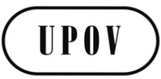 FTC/50/11ORIGINAL : anglaisDATE : 12 février 2014UNION INTERNATIONALE POUR LA PROTECTION DES OBTENTIONS VÉGÉTALESUNION INTERNATIONALE POUR LA PROTECTION DES OBTENTIONS VÉGÉTALESUNION INTERNATIONALE POUR LA PROTECTION DES OBTENTIONS VÉGÉTALESGenèveGenèveGenèveParticipationParticipationParticipationParticipationParticipationParticipationParticipationParticipationParticipationParticipationParticipation20032004200520062007200820092010201120122013Membres de l’Unionnombre de participants / 
(nombre de membres de l’Union) 55
(23) 69
(20)130 
(25)136
(19)167
(22)162
(31)95
(21)117
(25)115
(24)114
(26)125 (27)États ayant le statut d’observateur / services / nombre de participants / 
(nombre d’États / de services)10
(9)2
(1)3 
(3)-3
(1)3
(2)--15
(6)8
(4)12(4)Organisations ayant le statut d’observateur / 
nombre de participants / 
(nombre d’Organisations)3
2
5 
(3)2
(2)4
(2)25
(2)3
(2*)10
(2*)5
(2*)2
(2*)4(2*)TWA 	(Ukraine) : 34TWC 	(République de Corée) : 23TWF	(Nouvelle-Zélande) : 34TWO	(Australie) : 29TWV	(Japon) : 21BMTPas de réunion